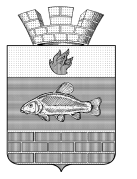 СОВЕТ ДЕПУТАТОВЛИНЁВСКОГО ГОРОДСКОГО ПОСЕЛЕНИЯ
ЖИРНОВСКОГО МУНИЦИПАЛЬНОГО РАЙОНА
ВОЛГОГРАДСКОЙ ОБЛАСТИ_____________________________________________________________________________РЕШЕНИЕот 17.04.2024 года                                                                                                                 № 71/8Об отмене Решения Совета Линёвского городского поселения Жирновского муниципального района Волгоградской области от 21.12.2023  года № 66/1                                                                                                            «Об одобрении проекта решения «О внесении изменений и дополнений в Устав Линёвского городского поселения Жирновского муниципального района Волгоградской области», проведении по нему публичных слушаний и установлении порядка учета предложений граждан в проект решения «О внесении изменений и дополнений в Устав Линёвского городского поселения Жирновского муниципального районаВолгоградской области»На основании Федерального закона Российской Федерации от 06.10.2003 № 131-ФЗ «Об общих принципах организации местного самоуправления в Российской Федерации», руководствуясь Уставом Линёвского городского поселения Жирновского муниципального района Волгоградской области, Совет Линёвского городского поселения Жирновского муниципального района Волгоградской областиРЕШИЛ:           1. Отменить Решение Совета Линёвского городского поселения Жирновского муниципального района Волгоградской области от 21.12.2023 года № 66/1                                                                                                           «Об одобрении проекта решения «О внесении изменений и дополнений в Устав Линёвского городского поселения Жирновского муниципального района Волгоградской области», проведении по нему публичных слушаний и установлении порядка учета предложений граждан в проект решения «О внесении изменений и дополнений в Устав Линёвского городского поселения Жирновского муниципального района Волгоградской области»2. Решение вступает в силу с момента его подписания.	3. Контроль за исполнением настоящего решения оставляю за собой.Председатель Совета Линёвского городского поселения_________________ /Н.П. Боровикова/Глава Линёвского городского поселения________________/ Г.В. Лоскутов/